KORE YEMEĞİ YAPMA YARIŞMASI VE KİMÇİ WORKSHOPUSon zamanlarda özellikle dünya çapında ün kazanan Kore Pop Müziği ve Kore Televizyon Dizileri sayesinde; Türkiye’de de Kore Kültürüne ve Kore güncel yaşam tarzına ilginin arttığını gözlemlemekteyiz. Bu noktandan yola çıkarak, her damak tadına uygun lezzetleri barındıran ve Kore Kültürü’nün ve yaşam tarzının önemli bir parçası olan “Kore Mutfağını” tanıtmayı ve sevdirmeyi amaçlayan iki aşamalı bir “Kore Yemeği Yapma Yarışması” düzenlemekteyiz. Yarışmaya katılım koşulları http://www.ktoturkey.com/ ve https://www.facebook.com/ktoturkey sitelerinden yapılmaktadır. Ön elemenin ardından facebook ve web-sitelerimizde duyuracağımız toplam 15 finalistin katılımıyla basın mensuplarına açık final yarışması , 9 Kasım Cumartesi saat 14.00’den itibaren Taksim -Gaya Kore restoranında gerçekleşecektir. Yarışmada ilk üçe giren lezzet tutkunlarını LG marka mükemmel hediyeler ve Kore Turizm Organizasyonu sertifikaları beklemektedir. Yarışmamızın sponsorları Kore Cumhuriyeti Başkonsolosluğu, LG firması ve Gaya Restoranıdır.Kazananlara Hediyeler: Birinci, LG Televizyon                                          İkinci: LG Cep Telefonu			   Üçüncü: LG Marka Elektrikli Süpürge  Ayrıca yarışmanın finalinin gerçekleşeceği 9 Kasım Cumartesi günü sınırlı sayıda katılımcı için bir workshopla, kimçi yapımı öğretilecektir. (20 kişi) Katılımcılar hem Kore Mutfağı’nın ayrılmaz bir parçası olan “kimçi” yapımını bir ustadan öğrenebilecek, hem de birlikte yapılarak paylaşılan lezzetleri hep beraber tadabileceklerdir. Kimçi yapım workshop’una katılım talepleriniz için direk olarak Pazarlama Müdürümüz Doğa Konukman ile telefon numaralarımızdan ya da doga_konukman@yahoo.com adresinden temasa geçilebilir.  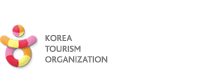 Saygılarımızla Duyururuz,Kore Turizm Organizasyonu İstanbul Ofisi Tel: 0212-290 2630-31http://www.ktoturkey.com/https://www.facebook.com/ktoturkey www.visitkorea.or.kr